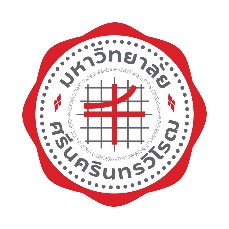 แผนการจัดกระบวนการเรียนรู้ (มคอ.3)———————————————————————-—————————————————คำชี้แจง การกรอกข้อมูลในแผนการจัดกระบวนการเรียนรู้ฉบับนี้ สำหรับหลักสูตรที่มีการจัดชุดวิชา และหลักสูตรปรับปรุง ปีการศึกษา 2566 ขึ้นไป โดยมีรายละเอียดในการปฏิบัติดังนี้	1.	กรณีหลักสูตรที่มีการจัดชุดวิชา		1)	อาจารย์ผู้รับผิดชอบชุดวิชา จัดทำข้อมูลเฉพาะของชุดวิชา 		2)	อาจารย์ผู้สอนกรอกข้อมูลรายละเอียดของรายวิชาที่รับผิดชอบ (หมวด 1-6)		3)	อาจารย์ผู้สอนดาวน์โหลดไฟล์ pdf ของรายวิชาที่รับผิดชอบ (ที่เว็บไซต์ฝ่ายวิชาการและ			หลักสูตร https://academic.swu.ac.th) พร้อมกับแนบข้อมูลเฉพาะของชุดวิชาไว้ด้านหลัง เมื่อคณะกรอกข้อมูล มคอ.3 เรียบร้อยแล้ว ให้ทำบันทึกมาที่ส่วนส่งเสริมและบริการการศึกษา
และส่งไฟล์ไปยัง varapornp@g.swu.ac.th	2.	กรณีหลักสูตรที่ไม่มีการจัดชุดวิชา ให้อาจารย์ผู้สอนกรอกข้อมูลรายละเอียดของรายวิชาที่รับผิดชอบ 		(หมวด 1-6) (ที่เว็บไซต์ฝ่ายวิชาการและหลักสูตร https://academic.swu.ac.th) เมื่อคณะกรอก		ข้อมูล มคอ.3 เรียบร้อยแล้ว ให้ทำบันทึกมาที่ส่วนส่งเสริมและบริการการศึกษาและส่งไฟล์ไปยัง 		varapornp@g.swu.ac.th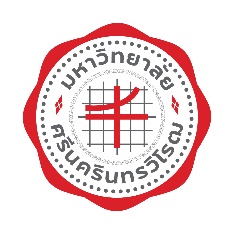 แผนการจัดกระบวนการเรียนรู้รายวิชา (มคอ.3)รายวิชา ...................................................หลักสูตร ................................................ คณะ/ส่วนงาน ......................................................................1. คำอธิบายชุดวิชา 							      x(x-x-x) หน่วยกิต	…………………………………………………………………………………………………………………………………….	…………………………………………………………………………………………………………………………………….	…………………………………………………………………………………………………………………………………….	1.1 ชื่อรายวิชา (วิชาที่ 1) ........................................................................... x(x-x-x) หน่วยกิต	1.2 ชื่อรายวิชา (วิชาที่ 2) ........................................................................... x(x-x-x) หน่วยกิต2. ผลลัพธ์การเรียนรู้ของชุดวิชาหลังจากศึกษาจบในชุดวิชานี้แล้วผู้เรียนจะสามารถ (กรณีจัดชุดวิชา) 	MLO1 ……………………………………………………………………………………………………………………………	MLO2 ……………………………………………………………………………………………………………………………	MLOs ……………………………………………………………………………………………………………………………3. ความรับผิดชอบของชุดวิชาต่อผลลัพธ์การเรียนรู้ของหลักสูตร (MLO) ชั้นปี (YLO) และหลักสูตร (PLO) หมายเหตุ 	* ความรับผิดชอบของรายวิชา ที่รองรับ PLOs กรุณาระบุตาม Curriculum Mapping ในเล่มคู่มือหลักสูตร 	** ความรับผิดชอบของรายวิชาที่รองรับ MLOs และ YLOs อาจไม่ปรากฎในเล่มคู่มือหลักสูตร กรุณาพิจารณาระบุโดยใช้จุดดำแสดงความรับผิดชอบหลักตามความเหมาะสม ทั้งนี้ จากตัวอย่าง YLO ระดับชั้นปีที่ 2 มีผลลัพธ์การเรียนรู้ 3 ข้อ จึงกำหนดเป็น 3 คอลัมน์ หากมี YLO ของชั้นปีนี้เพียง 1 ข้อ ไม่ต้องแบ่งคอลัมน์ เป็นต้น  1. รหัสวิชาและชื่อรายวิชา 							x(x-x-x) หน่วยกิตภาษาไทยภาษาอังกฤษ2. ภาควิชา / คณะ3. อาจารย์ผู้รับผิดชอบรายวิชา หรืออาจารย์ผู้สอน4. สถานภาพของวิชา (วิชาบังคับ/วิชาเลือก) Status (Required / Elective)5. จำนวนชั่วโมงที่สอน / สัปดาห์ (Hours/Week)6. รูปแบบการจัดการเรียนรู้และสถานที่เรียน	[   ] ออนไลน์ 100%	[   ] ออนไซต์ 100% ที่...............................	[   ] ผสมผสานออนไลน์และออนไซต์ ที่............................... 7. จำนวนชั่วโมงต่อสัปดาห์ที่อาจารย์ให้คำปรึกษาและแนะนำทางวิชาการแก่นักศึกษาเป็นรายบุคคล / ช่องทางการติดต่ออาจารย์ผู้สอน	…………………………………………………………………………………………………………………………………….8. วิธีการ/ช่องทาง สำหรับอุทธรณ์รายวิชา 	…………………………………………………………………………………………………………………………………….9. วันที่จัดทำหรือปรับปรุงรายละเอียดของรายวิชาครั้งล่าสุด พร้อมระบุสิ่งที่ดำเนินการปรับปรุง	…………………………………………………………………………………………………………………………………….1. คำอธิบายรายวิชา	…………………………………………………………………………………………………………………………………….	…………………………………………………………………………………………………………………………………….	…………………………………………………………………………………………………………………………………….2. ผลลัพธ์การเรียนรู้ของรายวิชาหลังจากศึกษาจบในรายวิชานี้แล้วผู้เรียนจะสามารถ	CLO1 ……………………………………………………………………………………………………………………………	CLO2 ……………………………………………………………………………………………………………………………	CLOs ……………………………………………………………………………………………………………………………ผลลัพธ์การเรียนรู้ของรายวิชา ควรเขียนในเชิงพฤติกรรมที่ผู้เรียนสามารถแสดงออกให้สังเกตเห็นได้ โดยเป็นพฤติกรรมซึ่งสะท้อนความรู้ ทักษะ จริยธรรม หรือคุณลักษณะ ที่ผู้เรียนได้สั่งสมประสบการณ์การเรียนรู้ผ่านกระบวนการจัดการเรียนรู้ที่ผู้สอนจัดไว้ให้ และควรเป็นผลลัพธ์การเรียนรู้ที่มีความหมายและสร้างคุณค่าให้กับผู้เรียน จำนวนที่เหมาะสมไม่ควรเกิน 5 ข้อ 3. ความรับผิดชอบของรายวิชาต่อผลลัพธ์การเรียนรู้ระดับชั้นปี (YLO) และหลักสูตร (PLO) กรณีหลักสูตรใช้เกณฑ์มาตรฐานหลักสูตร พ.ศ. 2558หมายเหตุ * ความรับผิดชอบของรายวิชา ที่รองรับ PLOs กรุณาระบุตาม Curriculum Mapping ในเล่มคู่มือหลักสูตร หากไม่ปรากฎในเล่มคู่มือหลักสูตร ใช้ Curriculum Mapping เดิม (TQF 5 ด้าน) 	** ความรับผิดชอบของรายวิชาที่รองรับ YLOs อาจไม่ปรากฎในเล่มคู่มือหลักสูตร กรุณาพิจารณาระบุตามความเหมาะสม โดยใช้จุดดำแสดงความรับผิดชอบหลัก ทั้งนี้ จากตัวอย่าง YLO ระดับชั้นปีที่ 2 มีผลลัพธ์การเรียนรู้ 3 ข้อ จึงกำหนดเป็น 3 คอลัมน์ หากมี YLO ของชั้นปีนี้เพียง 1 ข้อ ไม่ต้องแบ่งคอลัมน์ กรณีหลักสูตรใช้เกณฑ์มาตรฐานหลักสูตร พ.ศ. 2565	PLO2 ……………………………………………………………………………..……………………………………………………		Ks ……………………………………………………………………………………………………………………………		Ss ……………………………………………………………………………………………………………………………		Es ……………………………………………………………………………………………………………………………		Cs ……………………………………………………………………………………………………………………………ระบุรายละเอียดของผลลัพธ์การเรียนรู้ของหลักสูตร และรายละเอียดของผลลัพธ์การเรียนรู้ทั้ง 4 ด้านที่รายวิชารับผิดชอบหมายเหตุ 	* ความรับผิดชอบของรายวิชาที่รองรับ YLOs ปรากฎในแผนการศึกษาของเล่มคู่มือหลักสูตร กรุณาใช้จุดดำแสดงความรับผิดชอบหลัก	  ทั้งนี้ จากตัวอย่าง YLO ระดับชั้นปีที่ 2 มีผลลัพธ์การเรียนรู้ 3 ข้อ จึงกำหนดเป็น 3 คอลัมน์ หากมี YLO ของชั้นปีนี้เพียง 1 ข้อ ไม่ต้องแบ่งคอลัมน์	** PLO ระบุเฉพาะตัวที่รายวิชารับผิดชอบ โดยความรับผิดชอบของรายวิชาที่รองรับ PLOs ระบุเป็นตัวเลขตาม Curriculum Mapping ในเล่มคู่มือหลักสูตรกลยุทธ์การสอนและการประเมินผลลัพธ์การเรียนรู้รายวิชา น้ำหนัก CLOs หมายถึง สัดส่วนร้อยละของผลลัพธ์การเรียนรู้แต่ละข้อ รวมทั้งหมดเต็ม 100 พฤติกรรมบ่งชี้ หมายถึง เกณฑ์หรือตัวชี้วัดความสำเร็จของผลลัพธ์การเรียนรู้ นั่นคือ หากผู้เรียนมีพฤติกรรมการแสดงออกตามที่กำหนด จะเป็นหลักฐานร่องรอยหรือข้อมูลเชิงประจักษ์ให้ทราบว่าผู้เรียนบรรลุผลลัพธ์การเรียนรู้ที่กำหนดนั้นงาน/กิจกรรม และวิธีการ/เครื่องมือประเมิน เป็นสิ่งที่ผู้สอนใช้ในการวัดพฤติกรรมบ่งชี้การบรรลุ CLOs ของผู้เรียนกลยุทธ์การสอน หมายถึง วิธีการจัดประสบการณ์การเรียนรู้ ที่ส่งเสริมให้ผู้เรียนมีส่วนร่วมในการเรียนรู้อย่างกระตือรือร้น (Acitve Learning) และเป็นวิธีการสำคัญที่ส่งเสริมให้ผู้เรียนบรรลุผลลัพธ์การเรียนรู้รายวิชาที่กำหนด (การระบุการประเมินและกลยุทธ์การสอน สะท้อน Constructive Alignment ในระดับรายวิชา) 2. แผนการประเมินผลลัพธ์การเรียนรู้รายวิชาน้ำหนักงาน หมายถึง สัดส่วนร้อยละของงานแต่ละชิ้น โดยแต่ละงานสามารถรองรับได้หลาย CLOs แต่เมื่อรวมน้ำหนักของทุกงาน/กิจกรรม/วิธีการประเมิน ในแต่ละ CLOs แล้ว ต้องไม่เกินน้ำหนัก CLOs ที่กำหนดไว้ในข้อ 1 ข้อเสนอแนะวิธีคิดน้ำหนักงาน 	1. ระบุน้ำหนัก CLOs ที่ระบุไว้ในตารางหมวด 3 ข้อ 1 ในช่องรวมน้ำหนักการประเมินทั้งหมด ที่ท้ายตาราง	2. ระบุงาน/กิจกรรม/วิธีการ ที่ใช้ประเมิน (สอดคล้องกับที่ระบุไว้ในตารางหมวด 3 ข้อ 1  	3. พิจารณากระจายน้ำหนักคะแนนของแต่ละงาน/กิจกรรม/วิธีการ ที่รองรับแต่ละ CLOs ลงในคอลัมน์ขวา 	4. รวมน้ำหนักคะแนนของแต่ละงาน ลงในช่องน้ำหนักงาน 	5. ตรวจสอบผลรวมของแต่ละงาน และผลรวมน้ำหนักของแต่ละ CLOs ให้ถูกต้อง 3. เกณฑ์ Rubric Score สำหรับประเมินงานที่มอบหมายควรแนบ Rubric Score ที่ใช้ประเมินงานที่สะท้อน CLOs ประกอบ โดยประเด็นการประเมินควรวัดพฤติกรรมบ่งชี้ ทักษะ จริยธรรม หรือคุณลักษณะ ที่ต้องการวัดให้ชัดเจน และควรมีความสอดคล้องและสะท้อนการบรรลุ CLOs มหาวิทยาลัยได้จัดทำ Rubric Score สำหรับใช้ประเมิน 1. ทักษะสื่อสาร 2. ทักษะการทำงานร่วมกัน 3. ทักษะด้านเทคโนโลยีดิจิทัล 4. ทักษะการคิดอย่างมีวิจารณญาณและการแก้ปัญหา 5. ความคิดสร้างสรรค์ 6. จิตสำนึกสาธารณะ ซึ่งผู้สอนสามารถนำมาปรับประยุกต์ใช้ได้อย่างเหมาะสม  องค์ประกอบของ Rubric Score ควรประกอบด้วย 1. ประเด็น/เกณฑ์ที่จะประเมิน 2. ระดับ/ค่าน้ำหนัก 3. คำอธิบายของแต่ละระดับ ตัวอย่างดังแสดงในตาราง4. เกณฑ์การตัดสินผลการเรียนรู้ (เกรด) และเกณฑ์การตัดสินการบรรลุผลลัพธ์การเรียนรู้รายวิชา (ตัวอย่าง)
	A  	85 คะแนนขึ้นไป				B+ 	80 – 84 คะแนน
	B  	75 - 79 คะแนน				C+	70 - 74 คะแนน
	C 	65 - 69 คะแนน				D+	60 - 64 คะแนน
	D	55 - 59 คะแนน				E	ต่ำกว่า 55 คะแนนลงไป	โดยกำหนดเกณฑ์ในการตัดสินการบรรลุในแต่ละ CLOs ที่ร้อยละ 55 การบรรลุผลลัพธ์การเรียนรู้รายวิชา (CLOs) แต่ละข้อ ขึ้นอยู่กับเกณฑ์ที่ผู้สอนใช้ตัดสิน เช่น ร้อยละ 55 ขึ้นไป ดังนั้น หากผู้เรียนได้เกรด D (55 - 59 คะแนน) อาจไม่ได้แสดงว่าผู้เรียนบรรลุ CLOs ทุกข้อ ผู้สอนจึงควรกำหนดเกณฑ์ในการบรรลุ CLOs แต่ละข้อเพิ่มเติม เพื่อพิจารณาประกอบว่าผู้เรียนแต่ละคนได้บรรลุผลลัพธ์การเรียนรู้รายวิชาตามที่กำหนดด้วยหรือไม่  1. แผนการจัดการเรียนรู้รายสัปดาห์วิธีการ/สื่อ/กิจกรรมการเรียนรู้ รวมถึงการมอบหมายงาน พิจารณาให้สอดคล้องกับที่ระบุไว้ในหมวด 31. ตำราและเอกสารสำคัญ……………………………………………………………………………………………………………………………………………………….....……………………………………………………………………………………………………………………………………………………….....……………………………………………………………………………………………………………………………………………………….....……………………………………………………………………………………………………………………………………………………….....……………………………………………………………………………………………………………………………………………………….....……………………………………………………………………………………………………………………………………………………….....2. แหล่งข้อมูลแนะนำ……………………………………………………………………………………………………………………………………………………….....……………………………………………………………………………………………………………………………………………………….....……………………………………………………………………………………………………………………………………………………….....……………………………………………………………………………………………………………………………………………………….....……………………………………………………………………………………………………………………………………………………….....……………………………………………………………………………………………………………………………………………………….....3. ทรัพยากรอื่นๆ (ถ้ามี)……………………………………………………………………………………………………………………………………………………….....……………………………………………………………………………………………………………………………………………………….....……………………………………………………………………………………………………………………………………………………….....1. กลยุทธ์การประเมินประสิทธิผลของรายวิชาโดยผู้เรียน……………………………………………………………………………………………………………………………………………………….....……………………………………………………………………………………………………………………………………………………….....……………………………………………………………………………………………………………………………………………………….....2. กลยุทธ์การประเมินกระบวนการจัดการเรียนการสอน……………………………………………………………………………………………………………………………………………………….....……………………………………………………………………………………………………………………………………………………….....……………………………………………………………………………………………………………………………………………………….....3. การปรับปรุงกระบวนการจัดการเรียนการสอน……………………………………………………………………………………………………………………………………………………….....……………………………………………………………………………………………………………………………………………………….....……………………………………………………………………………………………………………………………………………………….....4. การทบทวนสอบผลลัพธ์การเรียนรู้ของผู้เรียนในรายวิชา ชั้นปี และหลักสูตร……………………………………………………………………………………………………………………………………………………….....……………………………………………………………………………………………………………………………………………………….....……………………………………………………………………………………………………………………………………………………….....5. การดำเนินการวางแผนปรับปรุงประสิทธิผลของรายวิชา……………………………………………………………………………………………………………………………………………………….....……………………………………………………………………………………………………………………………………………………….....…………………………………………………………………………………………………………………………………………………………..อธิบายกระบวนการอย่างเป็นขั้นตอนที่ใช้ในการดำเนินงานในแต่ละข้อให้ชัดเจน —————————————————————————————————————ความรับผิดชอบของรายวิชาต่อผลลัพธ์การเรียนรู้ในแต่ละระดับMLOs**MLOs**MLOs**PLOs*PLOs*PLOs*PLOs*YLO2**YLO2**YLO2**ความรับผิดชอบของรายวิชาต่อผลลัพธ์การเรียนรู้ในแต่ละระดับMLO1MLO3MLO3PLO1PLO2PLO3PLOs123รายวิชาที่ 1รายวิชาที่ 2CLOsYLO2*YLO2*YLO2*PLOxPLOxPLOxPLOsCLOs123PLOxPLOxPLOxPLOsCLO1CLO2CLOsCLOsYLO2*YLO2*YLO2*PLO2**PLO2**PLO2**PLO2**PLOsPLOsPLOsPLOsCLOs123KSECKSECCLO1CLO2CLOsCLOsน้ำหนัก CLOs* (ร้อยละ)พฤติกรรมบ่งชี้(Performance Criteria)การประเมินผลการประเมินผลกลยุทธ์การสอนCLOsน้ำหนัก CLOs* (ร้อยละ)พฤติกรรมบ่งชี้(Performance Criteria)งาน / กิจกรรม(ที่ใช้ประเมิน)วิธีการ/เครื่องมือประเมินผลกลยุทธ์การสอนCLO1 CLO2  CLO3ลำดับงาน/กิจกรรม/วิธีการ(ที่ใช้ประเมิน)น้ำหนักงาน(ร้อยละ)น้ำหนักคะแนนของแต่ละงานที่รองรับแต่ละ CLOsน้ำหนักคะแนนของแต่ละงานที่รองรับแต่ละ CLOsน้ำหนักคะแนนของแต่ละงานที่รองรับแต่ละ CLOsลำดับงาน/กิจกรรม/วิธีการ(ที่ใช้ประเมิน)น้ำหนักงาน(ร้อยละ)CLO1CLO2CLO3201010525520201010301515รวมน้ำหนักการประเมินทั้งหมด100302050ประเด็นการประเมินระดับระดับระดับประเด็นการประเมิน321คำอธิบายคำอธิบายคำอธิบายหมวด 4 แผนการจัดการเรียนรู้รายสัปดาห์สัปดาห์ที่หัวข้อ / รายละเอียดวิธีการ/สื่อ/กิจกรรมการเรียนรู้การมอบหมายงานบรรยาย/ppt และตำราบทที่ กิจกรรมกลุ่ม/กิจกรรมกลุ่มร่วมกันวิเคราะห์กรณีศึกษา 2 กรณีมอบหมายงานชิ้นที่ 1บรรยายร่วมกับเทคนิคจิ๊กซอว์/ใบงานสาธิต/ฝึกปฏิบัติในห้องปฏิบัติการศึกษาดูงาน/ใบงานมอบหมายงานชิ้นที่ 2โครงงานกลุ่มหมวด 5 ทรัพยากรประกอบการเรียนการสอนหมวด 6 การประเมินและปรับปรุงการดำเนินการของรายวิชา